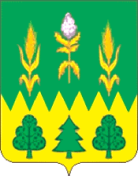 РОССИЙСКАЯ ФЕДЕРАЦИЯОРЛОВСКАЯ ОБЛАСТЬАДМИНИСТРАЦИЯ ДМИТРОВСКОГО РАЙОНАПОСТАНОВЛЕНИЕ27 сентября 2017 г.	№ 320          г. ДмитровскО внесении изменений в Постановление администрации Дмитровского района Орловской области от 14 ноября 2011 года № 245 «Об утверждении Порядка определения объема и условий предоставления субсидий из бюджета Дмитровского муниципального района муниципальным бюджетным учреждениям на возмещение нормативных затрат, связанных с оказанием ими в соответствии с муниципальным заданием муниципальных услуг (выполнение работ), а также субсидий на иные цели»	Администрация Дмитровского района  п о с т а н о в л я е т:1. Внести следующие изменения в приложение к постановлению администрации Дмитровского района Орловской области от 14 ноября 2011 года  № 245 «Об утверждении Порядка определения объема и условий предоставления субсидий из бюджета Дмитровского муниципального района муниципальным бюджетным учреждениям на возмещение нормативных затрат, связанных с оказанием ими в соответствии с муниципальным заданием муниципальных услуг (выполнение работ), а также субсидий на иные цели» (в редакции постановлений от 12.03.2012 № 56, от 14.08.2012 № 257, от 30.01.2013 № 18, от 04.03.2013 № 48, от 07.02.2014 № 23, от 28.02.2014  № 43, от 21.11.2014 № 296, от 22.12.2015 № 331, от 24.02.2016 № 36):в пункте 3 раздела 1. Общие положения строку «Субсидии на иные цели предоставляются согласно нижеизложенного перечня», дополнить строкой следующего содержания:2. Настоящее постановление вступает в силу с момента подписания. 3. Контроль за исполнением настоящего постановления возложить на заместителя главы – начальника отдела по экономике, предпринимательству, труду и торговле В. Е. Мураеву.          4. Настоящее постановление подлежит размещению на официальном сайте администрации Дмитровского района http://dmitrovsk-orel.ru/.Глава района                                                                                                 С. А. КозинКод субсидииНаименование субсидии на иные цели80416Подключение муниципальных общедоступных библиотек и государственных центральных библиотек субъектов Российской Федерации к информационно-телекоммуникационной сети «Интернет» из местного бюджета